TOWNSVIEW SCHOOL2023-2024 SCHOOL SUPPLY LIST:  Grade 1 Early French Immersion 2 packages of 10 Crayola washable markers (Original colors)1 package of 24 pencil crayons2 packages 12 HB Pencils2 white erasers2 large UHU Glue stick1 poly duo-tang report cover-yellow	1 poly duo-tang report cover-green1 poly duo-tang report cover-blue		1 poly duo-tang report cover-purple2 poly duo-tang report cover-red1 duo-tang with two pockets - dark blue1 duo-tang with two pockets - red3 Hilroy exercise notebooks, ½ plain & ½ ruled - (green) See picture: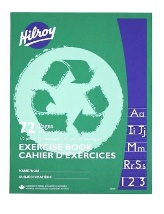 2 packages of clear page protectors (10 per package)2 boxes of Kleenex1 box of large Ziploc bags (15 per box)3 black Dry erase markers (fine tip)1 package Lysol wipes__________________________________________________________________________NOTES:In addition to the school supplies, students will need: a refillable water bottle, lunch box, book bag and indoor velcro sneakers (no laces) with non-marking soles for Phys. Ed and the classroom.  (Please put your child’s name on each of these items, so it is easier to find them if they become lost). The purchasing of the K-5 school supplies package is optional.  Please note that all items being purchased at the school will include the 4% ASDW convenience fee, plus tax.  The cost to purchase the school supply pack will be $60.00.     If you wish to buy a school pack, payment can be made by cash, by cheque (cheques made payable to Townsview School using School Cash Online. https://district.schoolcashonline.com/.  When you pay by school cash online, please print your transaction receipt for your records.  Our preferred method of payment would be by School Cash Online.This option to purchase a school supply pack for your child will only be available up until Friday, June 23, 2023.  After this date, we will be asking parents/guardians to purchase their child’s school supplies themselves.  Thank you.